FORMULARIO 2FICHA TECNICA DE SEGUIMIENTO ESPECIAL DEL GASTO DE PRESUPUESTO POR GENERO- POBLACION BENEFICIADA1                         SAN JOSE EL IDOLO     SUCHITEPEQUEZ                      x                                  1                     391: Debe tener relación con la estructura programática y meta indicada en el formulario 12: Debe corresponder al correlativo del formulario 1.3: Marcar con x el rango de edad al que corresponde  la población beneficiada 4: En lo posible consignar la cantidad de beneficiados según etnia.FORMULARIO 2FICHA TECNICA DE SEGUIMIENTO ESPECIAL DEL GASTO DE PRESUPUESTO POR GENERO- POBLACION BENEFICIADA1                         SAN JOSE EL IDOLO     SUCHITEPEQUEZ                    X                                           1                  391: Debe tener relación con la estructura programática y meta indicada en el formulario 12: Debe corresponder al correlativo del formulario 1.3: Marcar con x el rango de edad al que corresponde  la población beneficiada 4: En lo posible consignar la cantidad de beneficiados según etnia.FORMULARIO 2FICHA TECNICA DE SEGUIMIENTO ESPECIAL DEL GASTO DE PRESUPUESTO POR GENERO- POBLACION BENEFICIADA1                         SAN JOSE EL IDOLO     SUCHITEPEQUEZ      X                                                  5                     101: Debe tener relación con la estructura programática y meta indicada en el formulario 12: Debe corresponder al correlativo del formulario 1.3: Marcar con x el rango de edad al que corresponde  la población beneficiada 4: En lo posible consignar la cantidad de beneficiados según etnia.FORMULARIO 2FICHA TECNICA DE SEGUIMIENTO ESPECIAL DEL GASTO DE PRESUPUESTO POR GENERO- POBLACION BENEFICIADA1                         SAN JOSE EL IDOLO     SUCHITEPEQUEZ      X                                                  5                     101: Debe tener relación con la estructura programática y meta indicada en el formulario 12: Debe corresponder al correlativo del formulario 1.3: Marcar con x el rango de edad al que corresponde  la población beneficiada 4: En lo posible consignar la cantidad de beneficiados según etnia.FORMULARIO 2FICHA TECNICA DE SEGUIMIENTO ESPECIAL DEL GASTO DE PRESUPUESTO POR GENERO- POBLACION BENEFICIADA1                         SAN JOSE EL IDOLO     SUCHITEPEQUEZ                       X                              1                          391: Debe tener relación con la estructura programática y meta indicada en el formulario 12: Debe corresponder al correlativo del formulario 1.3: Marcar con x el rango de edad al que corresponde  la población beneficiada 4: En lo posible consignar la cantidad de beneficiados según etnia.FORMULARIO 2FICHA TECNICA DE SEGUIMIENTO ESPECIAL DEL GASTO DE PRESUPUESTO POR GENERO- POBLACION BENEFICIADA1                         SAN JOSE EL IDOLO     SUCHITEPEQUEZ     15                                               5                     101: Debe tener relación con la estructura programática y meta indicada en el formulario 12: Debe corresponder al correlativo del formulario 1.3: Marcar con x el rango de edad al que corresponde  la población beneficiada 4: En lo posible consignar la cantidad de beneficiados según etnia.FORMULARIO 2FICHA TECNICA DE SEGUIMIENTO ESPECIAL DEL GASTO DE PRESUPUESTO POR GENERO- POBLACION BENEFICIADA1                         SAN JOSE EL IDOLO     SUCHITEPEQUEZ                          X                               1                     391: Debe tener relación con la estructura programática y meta indicada en el formulario 12: Debe corresponder al correlativo del formulario 1.3: Marcar con x el rango de edad al que corresponde  la población beneficiada 4: En lo posible consignar la cantidad de beneficiados según etnia.FORMULARIO 2FICHA TECNICA DE SEGUIMIENTO ESPECIAL DEL GASTO DE PRESUPUESTO POR GENERO- POBLACION BENEFICIADA1                         SAN JOSE EL IDOLO     SUCHITEPEQUEZ                    X                                      1                       391: Debe tener relación con la estructura programática y meta indicada en el formulario 12: Debe corresponder al correlativo del formulario 1.3: Marcar con x el rango de edad al que corresponde  la población beneficiada 4: En lo posible consignar la cantidad de beneficiados según etnia.FORMULARIO 2FICHA TECNICA DE SEGUIMIENTO ESPECIAL DEL GASTO DE PRESUPUESTO POR GENERO- POBLACION BENEFICIADA1                         SAN JOSE EL IDOLO     SUCHITEPEQUEZ                           x                           1                           391: Debe tener relación con la estructura programática y meta indicada en el formulario 12: Debe corresponder al correlativo del formulario 1.3: Marcar con x el rango de edad al que corresponde  la población beneficiada 4: En lo posible consignar la cantidad de beneficiados según etnia.FORMULARIO 2FICHA TECNICA DE SEGUIMIENTO ESPECIAL DEL GASTO DE PRESUPUESTO POR GENERO- POBLACION BENEFICIADA1                         SAN JOSE EL IDOLO     SUCHITEPEQUEZ                    x                                          1                  391: Debe tener relación con la estructura programática y meta indicada en el formulario 12: Debe corresponder al correlativo del formulario 1.3: Marcar con x el rango de edad al que corresponde  la población beneficiada 4: En lo posible consignar la cantidad de beneficiados según etnia.FORMULARIO 2FICHA TECNICA DE SEGUIMIENTO ESPECIAL DEL GASTO DE PRESUPUESTO POR GENERO- POBLACION BENEFICIADA1                         SAN JOSE EL IDOLO     SUCHITEPEQUEZ                        X                                      1	391: Debe tener relación con la estructura programática y meta indicada en el formulario 12: Debe corresponder al correlativo del formulario 1.3: Marcar con x el rango de edad al que corresponde  la población beneficiada 4: En lo posible consignar la cantidad de beneficiados según etnia.FORMULARIO 2FICHA TECNICA DE SEGUIMIENTO ESPECIAL DEL GASTO DE PRESUPUESTO POR GENERO- POBLACION BENEFICIADA1                         SAN JOSE EL IDOLO     SUCHITEPEQUEZ         x                                              1                     391: Debe tener relación con la estructura programática y meta indicada en el formulario 12: Debe corresponder al correlativo del formulario 1.3: Marcar con x el rango de edad al que corresponde  la población beneficiada 4: En lo posible consignar la cantidad de beneficiados según etnia.FORMULARIO 2		FICHA TECNICA DE SEGUIMIENTO ESPECIAL DEL GASTO DE PRESUPUESTO POR GENERO- POBLACION BENEFICIADA1                         SAN JOSE EL IDOLO     SUCHITEPEQUEZ                       X                                    1                   391: Debe tener relación con la estructura programática y meta indicada en el formulario 12: Debe corresponder al correlativo del formulario 1.3: Marcar con x el rango de edad al que corresponde  la población beneficiada 4: En lo posible consignar la cantidad de beneficiados según etnia.FORMULARIO 2FICHA TECNICA DE SEGUIMIENTO ESPECIAL DEL GASTO DE PRESUPUESTO POR GENERO- POBLACION BENEFICIADA1                         SAN JOSE EL IDOLO     SUCHITEPEQUEZ                        x                                        1               391: Debe tener relación con la estructura programática y meta indicada en el formulario 12: Debe corresponder al correlativo del formulario 1.3: Marcar con x el rango de edad al que corresponde  la población beneficiada 4: En lo posible consignar la cantidad de beneficiados según etnia.FORMULARIO 2FICHA TECNICA DE SEGUIMIENTO ESPECIAL DEL GASTO DE PRESUPUESTO POR GENERO- POBLACION BENEFICIADA1                         SAN JOSE EL IDOLO     SUCHITEPEQUEZ                       x                                       5                     101: Debe tener relación con la estructura programática y meta indicada en el formulario 12: Debe corresponder al correlativo del formulario 1.3: Marcar con x el rango de edad al que corresponde  la población beneficiada 4: En lo posible consignar la cantidad de beneficiados según etnia.FORMULARIO 2FICHA TECNICA DE SEGUIMIENTO ESPECIAL DEL GASTO DE PRESUPUESTO POR GENERO- POBLACION BENEFICIADA1                         SAN JOSE EL IDOLO     SUCHITEPEQUEZ                      x                                         1                     141: Debe tener relación con la estructura programática y meta indicada en el formulario 12: Debe corresponder al correlativo del formulario 1.3: Marcar con x el rango de edad al que corresponde  la población beneficiada 4: En lo posible consignar la cantidad de beneficiados según etnia.FORMULARIO 2FICHA TECNICA DE SEGUIMIENTO ESPECIAL DEL GASTO DE PRESUPUESTO POR GENERO- POBLACION BENEFICIADA1                         SAN JOSE EL IDOLO     SUCHITEPEQUEZ                      x                                       5	101: Debe tener relación con la estructura programática y meta indicada en el formulario 12: Debe corresponder al correlativo del formulario 1.3: Marcar con x el rango de edad al que corresponde  la población beneficiada 4: En lo posible consignar la cantidad de beneficiados según etnia.ELABORACION DE POLLO AL VAPOR EN CASERÍO SAN JUAN LA PAZ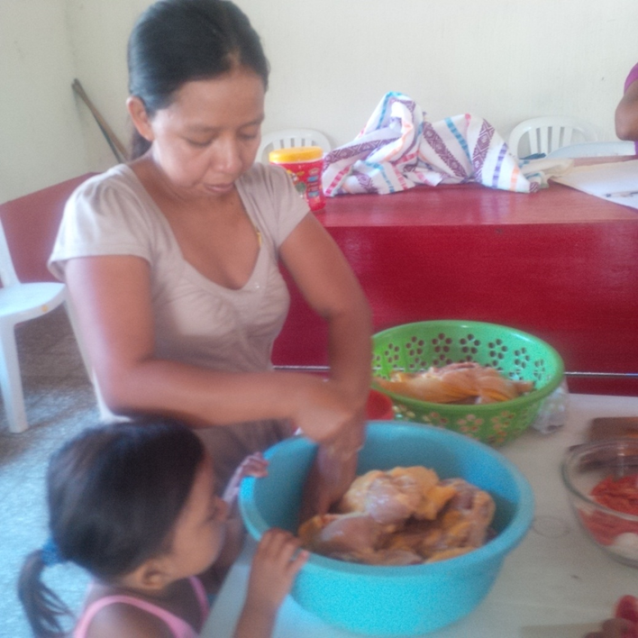 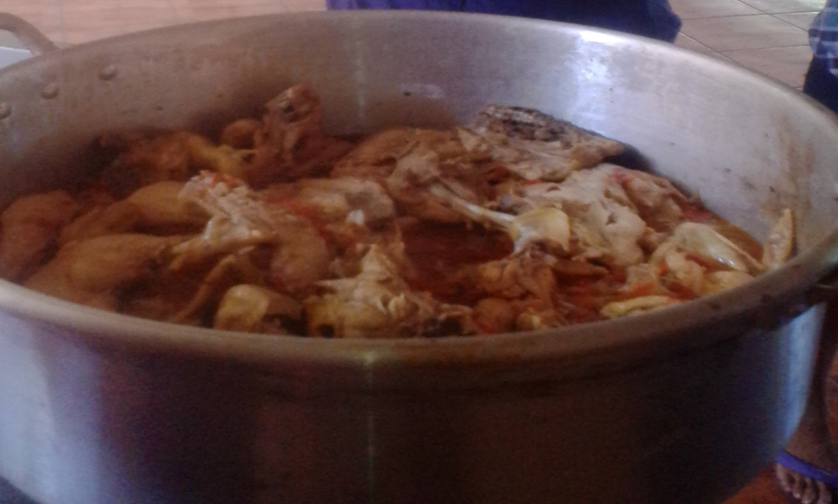 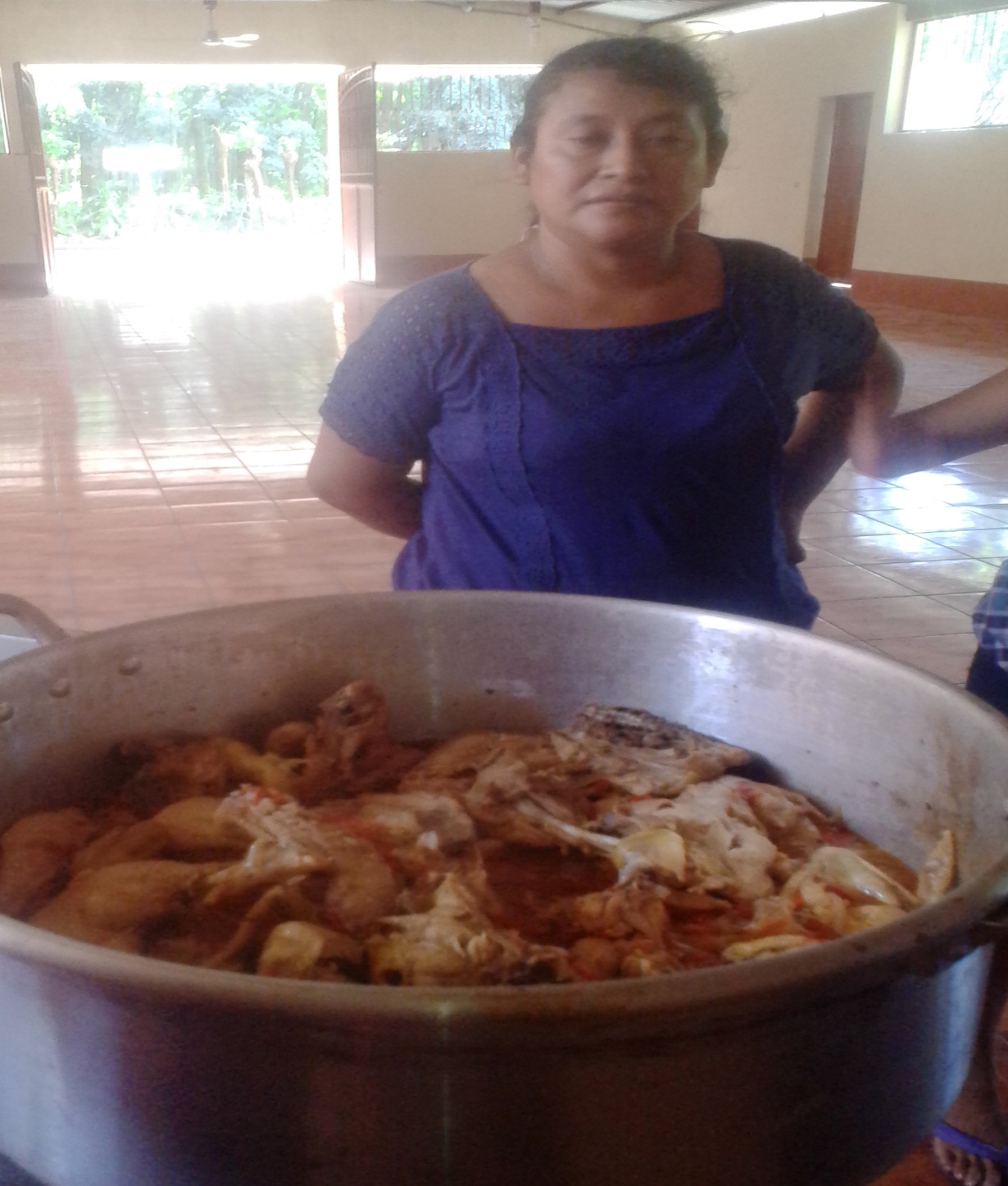 CAPACITACION DE  POLLO AL VAPOR EN CASERÍO EL FRESNILLO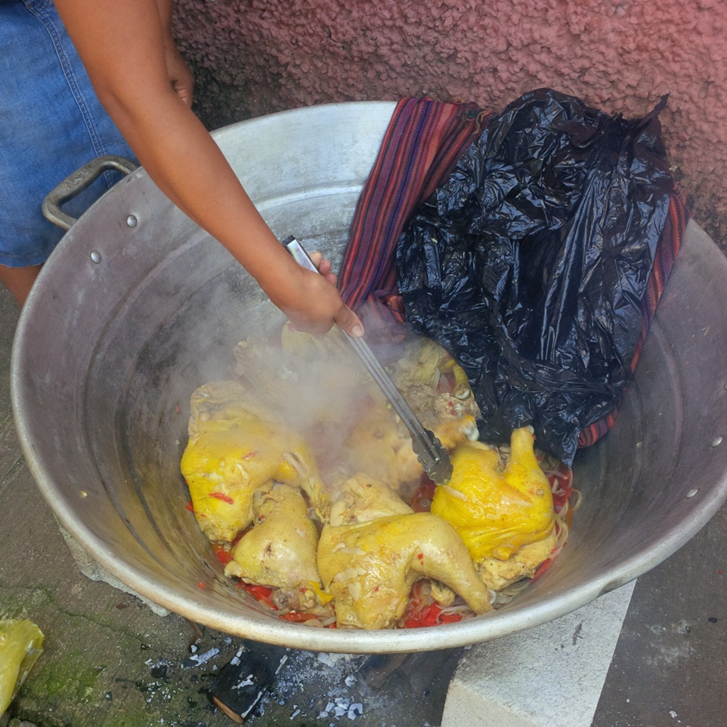 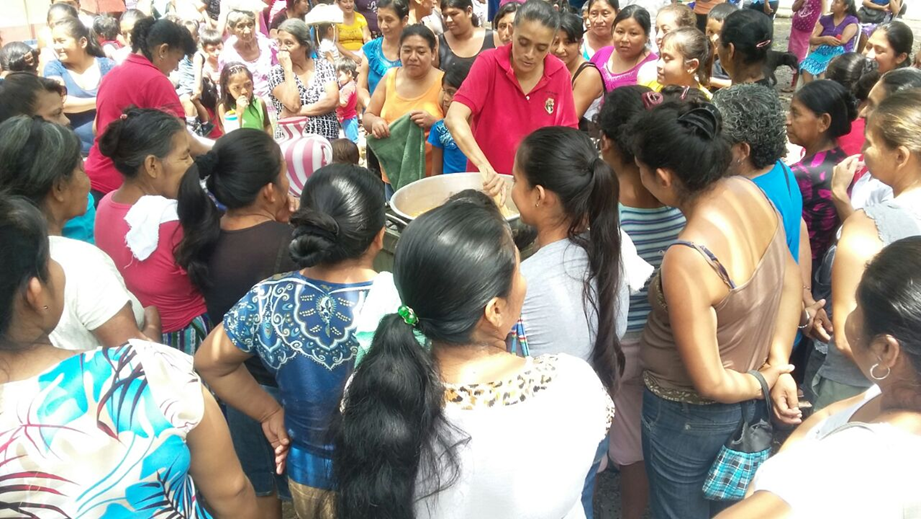 DIPLOMADO DE ESTRATEGIAS DE SALUD PREVENTIVA IMPARTIDO POR  HEALTHY PEOPLE POR 4 MESES LO RECIBIERON 40 MUJERES EN EL CASCO URBANO DE LAS DIFERENTES COMUNIDADES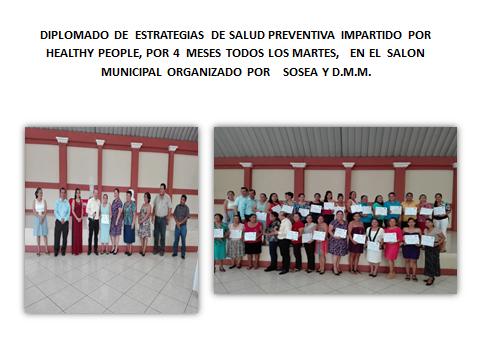 CAPACITACION DE DESINFECTANTE EN CASERÍO SAN JUNA LA PAZ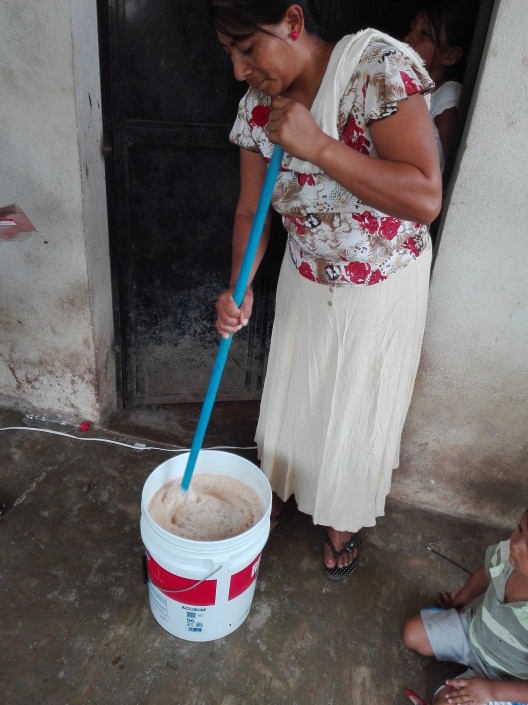 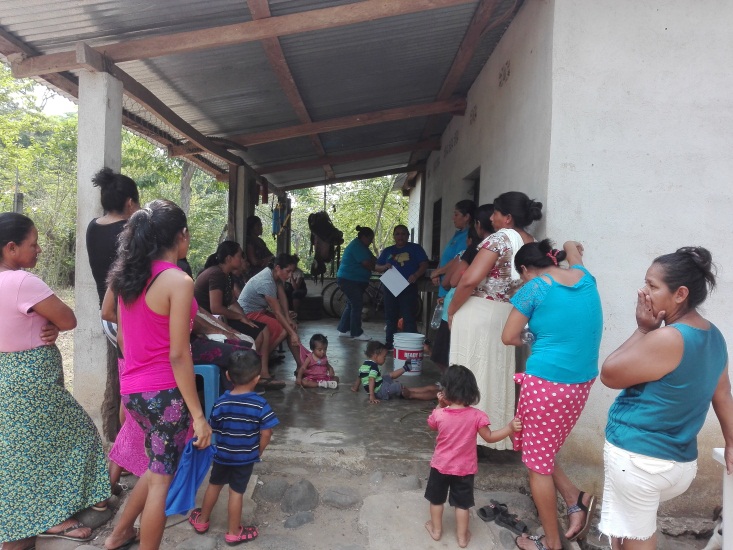 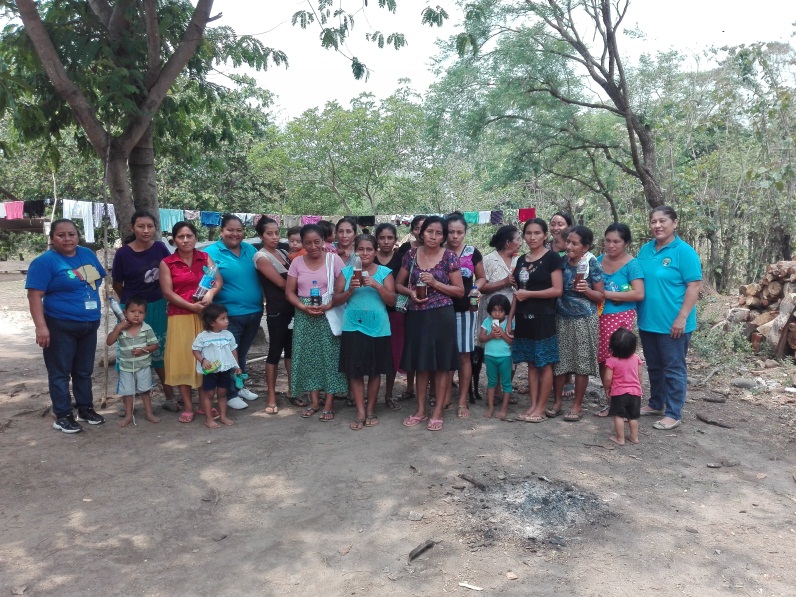 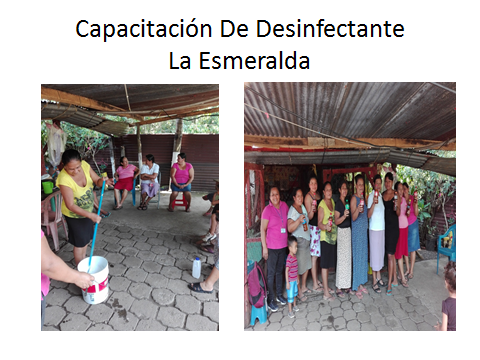 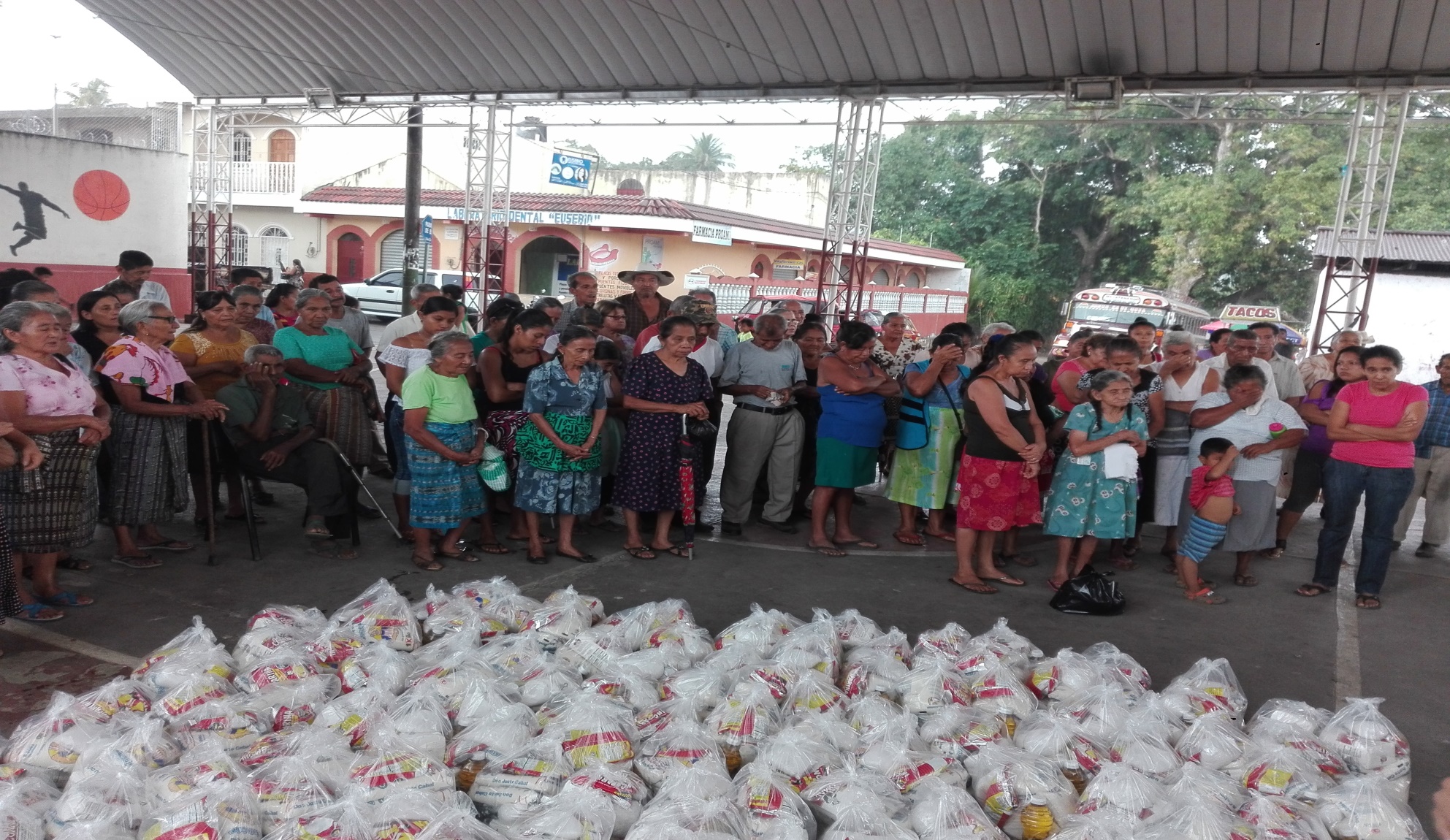 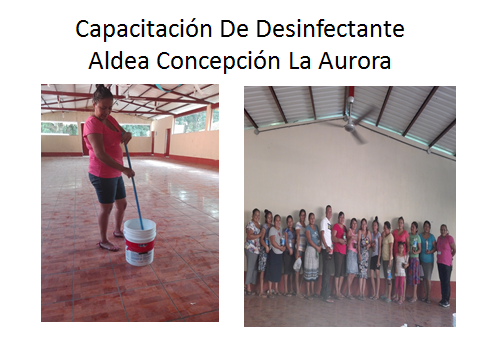  FICHA TECNICA DE SEGUIMIENTO ESPECIAL DEL GASTO PRESUPUESTO POR GENEROA ENTIDAD 1 2 1 0 1005 MUNICIPALIDAD DE SAN JOSE EL IDOLO, SUCHITEPEQUEZ.B Fecha17 DE enero     2017NO.CORELATIVODESTRUCTURA PROGRAMATICA ASOCIADAENivelDelclasificadorFGNO.CORELATIVODESTRUCTURA PROGRAMATICA ASOCIADAENivelDelclasificadorF1AprobadoF2Vigente F3Ejecutado G1DECRIPCION DEL OBJETO G2Nombre del productoG3Unidad de medidaG4Meta programadaG5Metaejecutada1P.SP.PR.AC.OB FUENTE F.08-01-102-E018821139,500.00227,243.4829,329.78MOTIVAR   A LAS SEÑORAS PARA QUE APRENDAN ALGO NUEVO CADA DIAESTRATEGIAS DE SALUD PREVENTIVA 40 SEÑORASEnseñarles la forma corecta de preparar medicamentosAsistieron 40 señorasRESULTADOS: Al finalizar la capacitación  LAS SEÑORAS APRENDIERON SOBRE MEDICINA NATURAL RESULTADOS: Al finalizar la capacitación  LAS SEÑORAS APRENDIERON SOBRE MEDICINA NATURAL RESULTADOS: Al finalizar la capacitación  LAS SEÑORAS APRENDIERON SOBRE MEDICINA NATURAL RESULTADOS: Al finalizar la capacitación  LAS SEÑORAS APRENDIERON SOBRE MEDICINA NATURAL RESULTADOS: Al finalizar la capacitación  LAS SEÑORAS APRENDIERON SOBRE MEDICINA NATURAL RESULTADOS: Al finalizar la capacitación  LAS SEÑORAS APRENDIERON SOBRE MEDICINA NATURAL RESULTADOS: Al finalizar la capacitación  LAS SEÑORAS APRENDIERON SOBRE MEDICINA NATURAL RESULTADOS: Al finalizar la capacitación  LAS SEÑORAS APRENDIERON SOBRE MEDICINA NATURAL RESULTADOS: Al finalizar la capacitación  LAS SEÑORAS APRENDIERON SOBRE MEDICINA NATURAL RESULTADOS: Al finalizar la capacitación  LAS SEÑORAS APRENDIERON SOBRE MEDICINA NATURAL ENTIDAD 1210 1005 MUNICIPALIDAD SAN JOSE EL IDOLO SUCHITEPÉQUEZ FECHA  17  DE enero DEL 2017CNO.CORELATIVODMUNICIPIOEDEPARTAMENTOCNO.CORELATIVODMUNICIPIOEDEPARTAMENTO0-1516-4950 y masINDIGENASNO INDIGENASINDIGENASNO INDIGENASNOTAS: diplomado de estrategias de salud preventivaA ENTIDAD 1 2 1 0 1005 MUNICIPALIDAD DE SAN JOSE EL IDOLO, SUCHITEPEQUEZ.B Fecha                                                                                                                                     24   DE enero    2017NO.CORELATIVODESTRUCTURA PROGRAMATICA ASOCIADAENivelDelclasificadorFGNO.CORELATIVODESTRUCTURA PROGRAMATICA ASOCIADAENivelDelclasificadorF1AprobadoF2Vigente F3Ejecutado G1DECRIPCION DEL OBJETO G2Nombre del productoG3Unidad de medidaG4Meta programadaG5Metaejecutada1P.SP.PR.AC.OB FUENTE F.08-01-102-E018821139,500.00227,243.4829,329.78MOTIVAR   A LAS SEÑORAS PARA QUE APRENDAN ALGO NUEVO CADA DIAESTRATEGIAS DE SALUD PREVENTIVA 40 SEÑORASenseñarle a elaborar fácil medicina naturalAsistieron 40 señorasRESULTADOS: LAS MUJERES APRENDENDIERON A ELABORAR MEDICAMENTOS NATURALEZRESULTADOS: LAS MUJERES APRENDENDIERON A ELABORAR MEDICAMENTOS NATURALEZRESULTADOS: LAS MUJERES APRENDENDIERON A ELABORAR MEDICAMENTOS NATURALEZRESULTADOS: LAS MUJERES APRENDENDIERON A ELABORAR MEDICAMENTOS NATURALEZRESULTADOS: LAS MUJERES APRENDENDIERON A ELABORAR MEDICAMENTOS NATURALEZRESULTADOS: LAS MUJERES APRENDENDIERON A ELABORAR MEDICAMENTOS NATURALEZRESULTADOS: LAS MUJERES APRENDENDIERON A ELABORAR MEDICAMENTOS NATURALEZRESULTADOS: LAS MUJERES APRENDENDIERON A ELABORAR MEDICAMENTOS NATURALEZRESULTADOS: LAS MUJERES APRENDENDIERON A ELABORAR MEDICAMENTOS NATURALEZRESULTADOS: LAS MUJERES APRENDENDIERON A ELABORAR MEDICAMENTOS NATURALEZENTIDAD 1210 1005 MUNICIPALIDAD SAN JOSE EL IDOLO SUCHITEPÉQUEZFECHA.  24 DE enero DEL 2017 CNO.CORELATIVODMUNICIPIOEDEPARTAMENTOCNO.CORELATIVODMUNICIPIOEDEPARTAMENTO0-1516-4950 y masINDIGENASNO INDIGENASINDIGENASNO INDIGENASNOTAS:  LAS SEÑORAS APRENDIERON SOBRE MEDICINA NATURAL Y  LA FORMA CORECTA DE PREPARARA ENTIDAD 1 2 1 0 1005 MUNICIPALIDAD DE SAN JOSE EL IDOLO, SUCHITEPEQUEZ.B Fecha26  DE enero    2017NO.CORELATIVODESTRUCTURA PROGRAMATICA ASOCIADAENivelDelclasificadorFGNO.CORELATIVODESTRUCTURA PROGRAMATICA ASOCIADAENivelDelclasificadorF1AprobadoF2Vigente F3Ejecutado G1DECRIPCION DEL OBJETO G2Nombre del productoG3Unidad de medidaG4Meta programadaG5Metaejecutada1P.SP.PR.AC.OB FUENTE F.08-01-102-E018821139,500.00227,243.4829,329.78MOTIVAR   A LAS SEÑORAS PARA QUE APRENDAN ALGO NUEVO CADA DIAPOLLO AL VAPOR20 SEÑORASenseñarle a elaborar fácil mente POLLO AL VAPORAsistieron 15 señorasresultados: al finalizar la capacitación  las señoras aprendieron a elaborar  pollo al vapor resultados: al finalizar la capacitación  las señoras aprendieron a elaborar  pollo al vapor resultados: al finalizar la capacitación  las señoras aprendieron a elaborar  pollo al vapor resultados: al finalizar la capacitación  las señoras aprendieron a elaborar  pollo al vapor resultados: al finalizar la capacitación  las señoras aprendieron a elaborar  pollo al vapor resultados: al finalizar la capacitación  las señoras aprendieron a elaborar  pollo al vapor resultados: al finalizar la capacitación  las señoras aprendieron a elaborar  pollo al vapor resultados: al finalizar la capacitación  las señoras aprendieron a elaborar  pollo al vapor resultados: al finalizar la capacitación  las señoras aprendieron a elaborar  pollo al vapor resultados: al finalizar la capacitación  las señoras aprendieron a elaborar  pollo al vapor ENTIDAD 1210 1005 MUNICIPALIDAD SAN JOSE EL IDOLO SUCHITEPÉQUEZFECHA. 26 DE enero DEL 2017CNO.CORELATIVODMUNICIPIOEDEPARTAMENTOCNO.CORELATIVODMUNICIPIOEDEPARTAMENTO0-1516-4950 y masINDIGENASNO INDIGENASINDIGENASNO INDIGENASNOTAS: Elaboración de pollo al vapor  en caserío san juan la pazA ENTIDAD 1 2 1 0 1005 MUNICIPALIDAD DE SAN JOSE EL IDOLO, SUCHITEPEQUEZ.B Fecha27  DE enero    2017NO.CORELATIVODESTRUCTURA PROGRAMATICA ASOCIADAENivelDelclasificadorFGNO.CORELATIVODESTRUCTURA PROGRAMATICA ASOCIADAENivelDelclasificadorF1AprobadoF2Vigente F3Ejecutado G1DECRIPCION DEL OBJETO G2Nombre del productoG3Unidad de medidaG4Meta programadaG5Metaejecutada1P.SP.PR.AC.OB FUENTE F.08-01-102-E018821139,500.00227,243.4829,329.78MOTIVAR   A LAS SEÑORAS PARA QUE APRENDAN ALGO NUEVO CADA DIAPOLLO AL VAPOR20 SEÑORASenseñarle a elaborar fácil mente POLLO AL VAPORAsistieron 15 señorasresultados: al finalizar la capacitación  las señoras aprendieron a elaborar  pollo al vapor resultados: al finalizar la capacitación  las señoras aprendieron a elaborar  pollo al vapor resultados: al finalizar la capacitación  las señoras aprendieron a elaborar  pollo al vapor resultados: al finalizar la capacitación  las señoras aprendieron a elaborar  pollo al vapor resultados: al finalizar la capacitación  las señoras aprendieron a elaborar  pollo al vapor resultados: al finalizar la capacitación  las señoras aprendieron a elaborar  pollo al vapor resultados: al finalizar la capacitación  las señoras aprendieron a elaborar  pollo al vapor resultados: al finalizar la capacitación  las señoras aprendieron a elaborar  pollo al vapor resultados: al finalizar la capacitación  las señoras aprendieron a elaborar  pollo al vapor resultados: al finalizar la capacitación  las señoras aprendieron a elaborar  pollo al vapor ENTIDAD 1210 1005 MUNICIPALIDAD SAN JOSE EL IDOLO SUCHITEPÉQUEZFECHA. 27 DE enero DEL 2017CNO.CORELATIVODMUNICIPIOEDEPARTAMENTOCNO.CORELATIVODMUNICIPIOEDEPARTAMENTO0-1516-4950 y masINDIGENASNO INDIGENASINDIGENASNO INDIGENASNOTAS: Elaboración de pollo al vapor  en caserío el fresnilloA ENTIDAD 1 2 1 0 1005 MUNICIPALIDAD DE SAN JOSE EL IDOLO, SUCHITEPEQUEZ.B Fecha31  DE enero  2017NO.CORELATIVODESTRUCTURA PROGRAMATICA ASOCIADAENivelDelclasificadorFGNO.CORELATIVODESTRUCTURA PROGRAMATICA ASOCIADAENivelDelclasificadorF1AprobadoF2Vigente F3Ejecutado G1DECRIPCION DEL OBJETO G2Nombre del productoG3Unidad de medidaG4Meta programadaG5Metaejecutada1P.SP.PR.AC.OB FUENTE F.08-01-102-E018821139,500.00227,243.4829,329.78MOTIVAR   A LAS SEÑORAS PARA QUE APRENDAN ALGO NUEVO CADA DIADiplomado sobre salud preventiva40 SEÑORASenseñarle a elaborar medicina naturalAsistieron 40 señorasRESULTADOS: Al finalizar la capacitación  LAS SEÑORAS APRENDIERON A ELABORAR MEDICINA NATURALRESULTADOS: Al finalizar la capacitación  LAS SEÑORAS APRENDIERON A ELABORAR MEDICINA NATURALRESULTADOS: Al finalizar la capacitación  LAS SEÑORAS APRENDIERON A ELABORAR MEDICINA NATURALRESULTADOS: Al finalizar la capacitación  LAS SEÑORAS APRENDIERON A ELABORAR MEDICINA NATURALRESULTADOS: Al finalizar la capacitación  LAS SEÑORAS APRENDIERON A ELABORAR MEDICINA NATURALRESULTADOS: Al finalizar la capacitación  LAS SEÑORAS APRENDIERON A ELABORAR MEDICINA NATURALRESULTADOS: Al finalizar la capacitación  LAS SEÑORAS APRENDIERON A ELABORAR MEDICINA NATURALRESULTADOS: Al finalizar la capacitación  LAS SEÑORAS APRENDIERON A ELABORAR MEDICINA NATURALRESULTADOS: Al finalizar la capacitación  LAS SEÑORAS APRENDIERON A ELABORAR MEDICINA NATURALRESULTADOS: Al finalizar la capacitación  LAS SEÑORAS APRENDIERON A ELABORAR MEDICINA NATURALENTIDAD 1210 1005 MUNICIPALIDAD SAN JOSE EL IDOLO SUCHITEPÉQUEZFECHA.  31 DE enero DEL 2017CNO.CORELATIVODMUNICIPIOEDEPARTAMENTOCNO.CORELATIVODMUNICIPIOEDEPARTAMENTO0-1516-4950 y masINDIGENASNO INDIGENASINDIGENASNO INDIGENASNOTAS: DIPLOMADO DE SALUD PREVENTIVA EN CASCO URBANOA ENTIDAD 1 2 1 0 1005 MUNICIPALIDAD DE SAN JOSE EL IDOLO, SUCHITEPEQUEZ.B Fecha 7 DE FEBRERO  2017NO.CORELATIVODESTRUCTURA PROGRAMATICA ASOCIADAENivelDelclasificadorFGNO.CORELATIVODESTRUCTURA PROGRAMATICA ASOCIADAENivelDelclasificadorF1AprobadoF2Vigente F3Ejecutado G1DECRIPCION DEL OBJETO G2Nombre del productoG3Unidad de medidaG4Meta programadaG5Metaejecutada1P.SP.PR.AC.OB FUENTE F.08-01-102-E018821139,500.00227,243.4829,329.78MOTIVAR   A LAS SEÑORAS PARA QUE APRENDAN ALGO NUEVO QUE LES PUEDAD SERVIR ESTRATEGIAS DE SALUD PREVENTIVA40 SEÑORASEnseñarles a preparar medicina naturalAsistieron 40 señorasRESULTADOS: Al finalizar la capacitación  LAS SEÑORAS APRENDIERON A ELABORAR DIFERENTES CLASES DE MEDICINA NATURALRESULTADOS: Al finalizar la capacitación  LAS SEÑORAS APRENDIERON A ELABORAR DIFERENTES CLASES DE MEDICINA NATURALRESULTADOS: Al finalizar la capacitación  LAS SEÑORAS APRENDIERON A ELABORAR DIFERENTES CLASES DE MEDICINA NATURALRESULTADOS: Al finalizar la capacitación  LAS SEÑORAS APRENDIERON A ELABORAR DIFERENTES CLASES DE MEDICINA NATURALRESULTADOS: Al finalizar la capacitación  LAS SEÑORAS APRENDIERON A ELABORAR DIFERENTES CLASES DE MEDICINA NATURALRESULTADOS: Al finalizar la capacitación  LAS SEÑORAS APRENDIERON A ELABORAR DIFERENTES CLASES DE MEDICINA NATURALRESULTADOS: Al finalizar la capacitación  LAS SEÑORAS APRENDIERON A ELABORAR DIFERENTES CLASES DE MEDICINA NATURALRESULTADOS: Al finalizar la capacitación  LAS SEÑORAS APRENDIERON A ELABORAR DIFERENTES CLASES DE MEDICINA NATURALRESULTADOS: Al finalizar la capacitación  LAS SEÑORAS APRENDIERON A ELABORAR DIFERENTES CLASES DE MEDICINA NATURALRESULTADOS: Al finalizar la capacitación  LAS SEÑORAS APRENDIERON A ELABORAR DIFERENTES CLASES DE MEDICINA NATURALENTIDAD 1210 1005 MUNICIPALIDAD SAN JOSE EL IDOLO SUCHITEPÉQUEZFECHA. 7 DE FEBRERO   DEL 2017CNO.CORELATIVODMUNICIPIOEDEPARTAMENTOCNO.CORELATIVODMUNICIPIOEDEPARTAMENTO0-1516-4950 y masINDIGENASNO INDIGENASINDIGENASNO INDIGENASNOTAS: LAS PARTICIPANTES DEL DIPLOMADO ESTAY MUY INTERESADAS EN SEGUIR APRENDIENDO  SOBRE MEDICINA NATURAL Y ASISTEN SIN FALTA LOS DIAS CORESPONDIENTES AL DIPLOMADOA ENTIDAD 1 2 1 0 1005 MUNICIPALIDAD DE SAN JOSE EL IDOLO, SUCHITEPEQUEZ.B Fecha 21 DE FEBRERO  2017NO.CORELATIVODESTRUCTURA PROGRAMATICA ASOCIADAENivelDelclasificadorFGNO.CORELATIVODESTRUCTURA PROGRAMATICA ASOCIADAENivelDelclasificadorF1AprobadoF2Vigente F3Ejecutado G1DECRIPCION DEL OBJETO G2Nombre del productoG3Unidad de medidaG4Meta programadaG5Metaejecutada1P.SP.PR.AC.OB FUENTE F.08-01-102-E018821139,500.00227,243.4829,329.78MOTIVAR   A LAS SEÑORAS PARA QUE APRENDAN ALGO NUEVO CADA DIA Y PRODUCTIVO PARA ELLASESTRATEGIAS DE SALUD PREVENTIVA40SEÑORASenseñarle a elaborar fácil mente MEDICAMENTOSAsistieron 40señorasRESULTADOS: AL FINALIZAR LA CAPACITACIÓN  LAS MUJERES APREDIENRON A ELABORAR MEDICAMENTOSRESULTADOS: AL FINALIZAR LA CAPACITACIÓN  LAS MUJERES APREDIENRON A ELABORAR MEDICAMENTOSRESULTADOS: AL FINALIZAR LA CAPACITACIÓN  LAS MUJERES APREDIENRON A ELABORAR MEDICAMENTOSRESULTADOS: AL FINALIZAR LA CAPACITACIÓN  LAS MUJERES APREDIENRON A ELABORAR MEDICAMENTOSRESULTADOS: AL FINALIZAR LA CAPACITACIÓN  LAS MUJERES APREDIENRON A ELABORAR MEDICAMENTOSRESULTADOS: AL FINALIZAR LA CAPACITACIÓN  LAS MUJERES APREDIENRON A ELABORAR MEDICAMENTOSRESULTADOS: AL FINALIZAR LA CAPACITACIÓN  LAS MUJERES APREDIENRON A ELABORAR MEDICAMENTOSRESULTADOS: AL FINALIZAR LA CAPACITACIÓN  LAS MUJERES APREDIENRON A ELABORAR MEDICAMENTOSRESULTADOS: AL FINALIZAR LA CAPACITACIÓN  LAS MUJERES APREDIENRON A ELABORAR MEDICAMENTOSRESULTADOS: AL FINALIZAR LA CAPACITACIÓN  LAS MUJERES APREDIENRON A ELABORAR MEDICAMENTOSENTIDAD 1210 1005 MUNICIPALIDAD SAN JOSE EL IDOLO SUCHITEPÉQUEZFECHA. 21 DE FEBRERO  DEL 2017CNO.CORELATIVODMUNICIPIOEDEPARTAMENTOCNO.CORELATIVODMUNICIPIOEDEPARTAMENTO0-1516-4950 y masINDIGENASNO INDIGENASINDIGENASNO INDIGENASNOTAS: Elaboración de medicina alternativa EN CASCO URBANOA ENTIDAD 1 2 1 0 1005 MUNICIPALIDAD DE SAN JOSE EL IDOLO, SUCHITEPEQUEZ.B Fecha 28 DE febrero  2017NO.CORELATIVODESTRUCTURA PROGRAMATICA ASOCIADAENivelDelclasificadorFGNO.CORELATIVODESTRUCTURA PROGRAMATICA ASOCIADAENivelDelclasificadorF1AprobadoF2Vigente F3Ejecutado G1DECRIPCION DEL OBJETO G2Nombre del productoG3Unidad de medidaG4Meta programadaG5Metaejecutada1P.SP.PR.AC.OB FUENTE F.08-01-102-E018821139,500.00227,243.4829,329.78MOTIVAR   A LAS SEÑORAS PARA QUE APRENDAN ALGO NUEVO CADA DIAEstrategias de salud preventiva40 SEÑORASenseñarle a elaborar fácil mente medicina naturalAsistieron 40 señorasRESULTADOS: Al finalizar la capacitación  LAS SEÑORAS APRENDIERON A ELABORAR MEDICINA NATURALRESULTADOS: Al finalizar la capacitación  LAS SEÑORAS APRENDIERON A ELABORAR MEDICINA NATURALRESULTADOS: Al finalizar la capacitación  LAS SEÑORAS APRENDIERON A ELABORAR MEDICINA NATURALRESULTADOS: Al finalizar la capacitación  LAS SEÑORAS APRENDIERON A ELABORAR MEDICINA NATURALRESULTADOS: Al finalizar la capacitación  LAS SEÑORAS APRENDIERON A ELABORAR MEDICINA NATURALRESULTADOS: Al finalizar la capacitación  LAS SEÑORAS APRENDIERON A ELABORAR MEDICINA NATURALRESULTADOS: Al finalizar la capacitación  LAS SEÑORAS APRENDIERON A ELABORAR MEDICINA NATURALRESULTADOS: Al finalizar la capacitación  LAS SEÑORAS APRENDIERON A ELABORAR MEDICINA NATURALRESULTADOS: Al finalizar la capacitación  LAS SEÑORAS APRENDIERON A ELABORAR MEDICINA NATURALRESULTADOS: Al finalizar la capacitación  LAS SEÑORAS APRENDIERON A ELABORAR MEDICINA NATURALENTIDAD 1210 1005 MUNICIPALIDAD SAN JOSE EL IDOLO SUCHITEPÉQUEZFECHA. 28 DE FEBRERO  DEL 2017CNO.CORELATIVODMUNICIPIOEDEPARTAMENTOCNO.CORELATIVODMUNICIPIOEDEPARTAMENTO0-1516-4950 y masINDIGENASNO INDIGENASINDIGENASNO INDIGENASNOTAS: Elaboración de MADICINA NATURAL  EN CASCO URBANOA ENTIDAD 1 2 1 0 1005 MUNICIPALIDAD DE SAN JOSE EL IDOLO, SUCHITEPEQUEZ.B Fecha 7 DE MARZO   2017NO.CORELATIVODESTRUCTURA PROGRAMATICA ASOCIADAENivelDelclasificadorFGNO.CORELATIVODESTRUCTURA PROGRAMATICA ASOCIADAENivelDelclasificadorF1AprobadoF2Vigente F3Ejecutado G1DECRIPCION DEL OBJETO G2Nombre del productoG3Unidad de medidaG4Meta programadaG5Metaejecutada1P.SP.PR.AC.OB FUENTE F.08-01-102-E018821139,500.00227,243.4829,329.78MOTIVAR   A LAS SEÑORAS PARA QUE APRENDAN ALGO NUEVO CADA DIADIPLOMADO DA SALUD PREVENTIVA40SEÑORASenseñarle a elaborar fácil mente medicina naturalAsistieron 40 señorasRESULTADOS: Al finalizar la capacitación  LAS SEÑORAS APRENDIERON A  elaborar medicina naturalRESULTADOS: Al finalizar la capacitación  LAS SEÑORAS APRENDIERON A  elaborar medicina naturalRESULTADOS: Al finalizar la capacitación  LAS SEÑORAS APRENDIERON A  elaborar medicina naturalRESULTADOS: Al finalizar la capacitación  LAS SEÑORAS APRENDIERON A  elaborar medicina naturalRESULTADOS: Al finalizar la capacitación  LAS SEÑORAS APRENDIERON A  elaborar medicina naturalRESULTADOS: Al finalizar la capacitación  LAS SEÑORAS APRENDIERON A  elaborar medicina naturalRESULTADOS: Al finalizar la capacitación  LAS SEÑORAS APRENDIERON A  elaborar medicina naturalRESULTADOS: Al finalizar la capacitación  LAS SEÑORAS APRENDIERON A  elaborar medicina naturalRESULTADOS: Al finalizar la capacitación  LAS SEÑORAS APRENDIERON A  elaborar medicina naturalRESULTADOS: Al finalizar la capacitación  LAS SEÑORAS APRENDIERON A  elaborar medicina naturalENTIDAD 1210 1005 MUNICIPALIDAD SAN JOSE EL IDOLO SUCHITEPÉQUEZFECHA. 7 DE marzo  DEL 2017CNO.CORELATIVODMUNICIPIOEDEPARTAMENTOCNO.CORELATIVODMUNICIPIOEDEPARTAMENTO0-1516-4950 y masINDIGENASNO INDIGENASINDIGENASNO INDIGENASNOTAS: las mujeres están aprendiendo a elaborar medicina natural  para diferentes enfermedadesEN CASCO URBANOA ENTIDAD 1 2 1 0 1005 MUNICIPALIDAD DE SAN JOSE EL IDOLO, SUCHITEPEQUEZ.B Fecha 14  DE marzo   2017NO.CORELATIVODESTRUCTURA PROGRAMATICA ASOCIADAENivelDelclasificadorFGNO.CORELATIVODESTRUCTURA PROGRAMATICA ASOCIADAENivelDelclasificadorF1AprobadoF2Vigente F3Ejecutado G1DECRIPCION DEL OBJETO G2Nombre del productoG3Unidad de medidaG4Meta programadaG5Metaejecutada1P.SP.PR.AC.OB FUENTE F.08-01-102-E018821139,500.00227,243.4829,329.78MOTIVAR   A LAS SEÑORAS PARA QUE APRENDAN ALGO NUEVO CADA DIAEstrategias de salud preventiva40 SEÑORASenseñarle a elaborar fácil mente medicina naturalAsistieron 40 señorasRESULTADOS: Al finalizar la capacitación  LAS SEÑORAS APRENDIERON A ELABORAR medicina naturalRESULTADOS: Al finalizar la capacitación  LAS SEÑORAS APRENDIERON A ELABORAR medicina naturalRESULTADOS: Al finalizar la capacitación  LAS SEÑORAS APRENDIERON A ELABORAR medicina naturalRESULTADOS: Al finalizar la capacitación  LAS SEÑORAS APRENDIERON A ELABORAR medicina naturalRESULTADOS: Al finalizar la capacitación  LAS SEÑORAS APRENDIERON A ELABORAR medicina naturalRESULTADOS: Al finalizar la capacitación  LAS SEÑORAS APRENDIERON A ELABORAR medicina naturalRESULTADOS: Al finalizar la capacitación  LAS SEÑORAS APRENDIERON A ELABORAR medicina naturalRESULTADOS: Al finalizar la capacitación  LAS SEÑORAS APRENDIERON A ELABORAR medicina naturalRESULTADOS: Al finalizar la capacitación  LAS SEÑORAS APRENDIERON A ELABORAR medicina naturalRESULTADOS: Al finalizar la capacitación  LAS SEÑORAS APRENDIERON A ELABORAR medicina naturalENTIDAD 1210 1005 MUNICIPALIDAD SAN JOSE EL IDOLO SUCHITEPÉQUEZFECHA. 14 DE marzo  DEL 2017CNO.CORELATIVODMUNICIPIOEDEPARTAMENTOCNO.CORELATIVODMUNICIPIOEDEPARTAMENTO0-1516-4950 y masINDIGENASNO INDIGENASINDIGENASNO INDIGENASNOTAS: Elaboración de medicina naturalA ENTIDAD 1 2 1 0 1005 MUNICIPALIDAD DE SAN JOSE EL IDOLO, SUCHITEPEQUEZ.B Fecha 21 DE marzo   2017NO.CORELATIVODESTRUCTURA PROGRAMATICA ASOCIADAENivelDelclasificadorFGNO.CORELATIVODESTRUCTURA PROGRAMATICA ASOCIADAENivelDelclasificadorF1AprobadoF2Vigente F3Ejecutado G1DECRIPCION DEL OBJETO G2Nombre del productoG3Unidad de medidaG4Meta programadaG5Metaejecutada1P.SP.PR.AC.OB FUENTE F.08-01-102-E018821139,500.00227,243.4829,329.78MOTIVAR   A LAS SEÑORAS PARA QUE APRENDAN ALGO NUEVO CADA DIAEstrategias de salud preventiva40 SEÑORASenseñarle a elaborar fácil mente medicina naturalAsistieron 40 señorasRESULTADOS: Al finalizar la capacitación  LAS SEÑORAS APRENDIERON A ELABORAR MEDICINA NATURALRESULTADOS: Al finalizar la capacitación  LAS SEÑORAS APRENDIERON A ELABORAR MEDICINA NATURALRESULTADOS: Al finalizar la capacitación  LAS SEÑORAS APRENDIERON A ELABORAR MEDICINA NATURALRESULTADOS: Al finalizar la capacitación  LAS SEÑORAS APRENDIERON A ELABORAR MEDICINA NATURALRESULTADOS: Al finalizar la capacitación  LAS SEÑORAS APRENDIERON A ELABORAR MEDICINA NATURALRESULTADOS: Al finalizar la capacitación  LAS SEÑORAS APRENDIERON A ELABORAR MEDICINA NATURALRESULTADOS: Al finalizar la capacitación  LAS SEÑORAS APRENDIERON A ELABORAR MEDICINA NATURALRESULTADOS: Al finalizar la capacitación  LAS SEÑORAS APRENDIERON A ELABORAR MEDICINA NATURALRESULTADOS: Al finalizar la capacitación  LAS SEÑORAS APRENDIERON A ELABORAR MEDICINA NATURALRESULTADOS: Al finalizar la capacitación  LAS SEÑORAS APRENDIERON A ELABORAR MEDICINA NATURALENTIDAD 1210 1005 MUNICIPALIDAD SAN JOSE EL IDOLO SUCHITEPÉQUEZFECHA. 21 DE MARZO  DEL 2017CNO.CORELATIVODMUNICIPIOEDEPARTAMENTOCNO.CORELATIVODMUNICIPIOEDEPARTAMENTO0-1516-4950 y masINDIGENASNO INDIGENASINDIGENASNO INDIGENASNOTAS: Las mujeres de diferentes comunidades están asistiendo al casco urbano a recibir el diplomado de salud preventiva para aprender sobre medicina natural A ENTIDAD 1 2 1 0 1005 MUNICIPALIDAD DE SAN JOSE EL IDOLO, SUCHITEPEQUEZ.B Fecha 28 DE marzo 2017NO.CORELATIVODESTRUCTURA PROGRAMATICA ASOCIADAENivelDelclasificadorFGNO.CORELATIVODESTRUCTURA PROGRAMATICA ASOCIADAENivelDelclasificadorF1AprobadoF2Vigente F3Ejecutado G1DECRIPCION DEL OBJETO G2Nombre del productoG3Unidad de medidaG4Meta programadaG5Metaejecutada1P.SP.PR.AC.OB FUENTE F.08-01-102-E018821139,500.00227,243.4829,329.78MOTIVAR   A LAS SEÑORAS PARA QUE APRENDAN  SOBRE MEDICINA NATURALEstrategias de salud preventiva40 SEÑORASenseñarle a elaborar fácil mente medicina naturalAsistieron 40 señorasRESULTADOS: AL FINALIZAR LA CAPACITACIÓN  LAS SEÑORAS APRENDIERON A ELABORAR MEDICINA NATURALRESULTADOS: AL FINALIZAR LA CAPACITACIÓN  LAS SEÑORAS APRENDIERON A ELABORAR MEDICINA NATURALRESULTADOS: AL FINALIZAR LA CAPACITACIÓN  LAS SEÑORAS APRENDIERON A ELABORAR MEDICINA NATURALRESULTADOS: AL FINALIZAR LA CAPACITACIÓN  LAS SEÑORAS APRENDIERON A ELABORAR MEDICINA NATURALRESULTADOS: AL FINALIZAR LA CAPACITACIÓN  LAS SEÑORAS APRENDIERON A ELABORAR MEDICINA NATURALRESULTADOS: AL FINALIZAR LA CAPACITACIÓN  LAS SEÑORAS APRENDIERON A ELABORAR MEDICINA NATURALRESULTADOS: AL FINALIZAR LA CAPACITACIÓN  LAS SEÑORAS APRENDIERON A ELABORAR MEDICINA NATURALRESULTADOS: AL FINALIZAR LA CAPACITACIÓN  LAS SEÑORAS APRENDIERON A ELABORAR MEDICINA NATURALRESULTADOS: AL FINALIZAR LA CAPACITACIÓN  LAS SEÑORAS APRENDIERON A ELABORAR MEDICINA NATURALRESULTADOS: AL FINALIZAR LA CAPACITACIÓN  LAS SEÑORAS APRENDIERON A ELABORAR MEDICINA NATURALENTIDAD 1210 1005 MUNICIPALIDAD SAN JOSE EL IDOLO SUCHITEPÉQUEZFECHA. 28 DE marzo  DEL 2017CNO.CORELATIVODMUNICIPIOEDEPARTAMENTOCNO.CORELATIVODMUNICIPIOEDEPARTAMENTO0-1516-4950 y masINDIGENASNO INDIGENASINDIGENASNO INDIGENASNOTAS: las mujeres están aprendiendo sobre la Elaboración de medicina naturalA ENTIDAD 1 2 1 0 1005 MUNICIPALIDAD DE SAN JOSE EL IDOLO, SUCHITEPEQUEZ.B Fecha3  DE ABRIL  2017NO.CORELATIVODESTRUCTURA PROGRAMATICA ASOCIADAENivelDelclasificadorFGNO.CORELATIVODESTRUCTURA PROGRAMATICA ASOCIADAENivelDelclasificadorF1AprobadoF2Vigente F3Ejecutado G1DECRIPCION DEL OBJETO G2Nombre del productoG3Unidad de medidaG4Meta programadaG5Metaejecutada1P.SP.PR.AC.OB FUENTE F.08-01-102-E018821139,500.00227,243.4829,329.78MOTIVAR   A LAS SEÑORAS PARA QUE APRENDAN  SOBRE MEDICINA NATURALEstrategias de salud preventiva40 SEÑORASenseñarle a elaborar fácil mente medicina naturalAsistieron 40 señorasRESULTADOS: Al finalizar la capacitación  LAS SEÑORAS APRENDIERON A ELABORAR MEDICINA NATURAL RESULTADOS: Al finalizar la capacitación  LAS SEÑORAS APRENDIERON A ELABORAR MEDICINA NATURAL RESULTADOS: Al finalizar la capacitación  LAS SEÑORAS APRENDIERON A ELABORAR MEDICINA NATURAL RESULTADOS: Al finalizar la capacitación  LAS SEÑORAS APRENDIERON A ELABORAR MEDICINA NATURAL RESULTADOS: Al finalizar la capacitación  LAS SEÑORAS APRENDIERON A ELABORAR MEDICINA NATURAL RESULTADOS: Al finalizar la capacitación  LAS SEÑORAS APRENDIERON A ELABORAR MEDICINA NATURAL RESULTADOS: Al finalizar la capacitación  LAS SEÑORAS APRENDIERON A ELABORAR MEDICINA NATURAL RESULTADOS: Al finalizar la capacitación  LAS SEÑORAS APRENDIERON A ELABORAR MEDICINA NATURAL RESULTADOS: Al finalizar la capacitación  LAS SEÑORAS APRENDIERON A ELABORAR MEDICINA NATURAL RESULTADOS: Al finalizar la capacitación  LAS SEÑORAS APRENDIERON A ELABORAR MEDICINA NATURAL ENTIDAD 1210 1005 MUNICIPALIDAD SAN JOSE EL IDOLO SUCHITEPÉQUEZFECHA. 3 DE ABRIL DEL 2017CNO.CORELATIVODMUNICIPIOEDEPARTAMENTOCNO.CORELATIVODMUNICIPIOEDEPARTAMENTO0-1516-4950 y masINDIGENASNO INDIGENASINDIGENASNO INDIGENASNOTAS: Las señoras  asistentes  al diplomado están muy contentas ya que todos los días aprenden sobre medicina naturalA ENTIDAD 1 2 1 0 1005 MUNICIPALIDAD DE SAN JOSE EL IDOLO, SUCHITEPEQUEZ.B Fecha 10 DE abril  2017NO.CORELATIVODESTRUCTURA PROGRAMATICA ASOCIADAENivelDelclasificadorFGNO.CORELATIVODESTRUCTURA PROGRAMATICA ASOCIADAENivelDelclasificadorF1AprobadoF2Vigente F3Ejecutado G1DECRIPCION DEL OBJETO G2Nombre del productoG3Unidad de medidaG4Meta programadaG5Metaejecutada1P.SP.PR.AC.OB FUENTE F.08-01-102-E018821139,500.00227,243.4829,329.78MOTIVAR   A LAS SEÑORAS PARA QUE APRENDAN  SOBRE MEDICINA NATURALEstrategias de salud preventiva40 SEÑORASenseñarle a elaborar fácil mente medicina naturalAsistieron 40 señorasRESULTADOS: AL FINALIZAR LA CAPACITACIÓN  LAS SEÑORAS APRENDIERON A ELABORAR MEDICINA RESULTADOS: AL FINALIZAR LA CAPACITACIÓN  LAS SEÑORAS APRENDIERON A ELABORAR MEDICINA RESULTADOS: AL FINALIZAR LA CAPACITACIÓN  LAS SEÑORAS APRENDIERON A ELABORAR MEDICINA RESULTADOS: AL FINALIZAR LA CAPACITACIÓN  LAS SEÑORAS APRENDIERON A ELABORAR MEDICINA RESULTADOS: AL FINALIZAR LA CAPACITACIÓN  LAS SEÑORAS APRENDIERON A ELABORAR MEDICINA RESULTADOS: AL FINALIZAR LA CAPACITACIÓN  LAS SEÑORAS APRENDIERON A ELABORAR MEDICINA RESULTADOS: AL FINALIZAR LA CAPACITACIÓN  LAS SEÑORAS APRENDIERON A ELABORAR MEDICINA RESULTADOS: AL FINALIZAR LA CAPACITACIÓN  LAS SEÑORAS APRENDIERON A ELABORAR MEDICINA RESULTADOS: AL FINALIZAR LA CAPACITACIÓN  LAS SEÑORAS APRENDIERON A ELABORAR MEDICINA RESULTADOS: AL FINALIZAR LA CAPACITACIÓN  LAS SEÑORAS APRENDIERON A ELABORAR MEDICINA ENTIDAD 1210 1005 MUNICIPALIDAD SAN JOSE EL IDOLO SUCHITEPÉQUEZFECHA. 10 DE abril  DEL 2017CNO.CORELATIVODMUNICIPIOEDEPARTAMENTOCNO.CORELATIVODMUNICIPIOEDEPARTAMENTO0-1516-4950 y masINDIGENASNO INDIGENASINDIGENASNO INDIGENASNOTAS: las señoras muy contentas recibieron el diplomado impartido por 4 meses y aprendieron sobre medicina natural  A ENTIDAD 1 2 1 0 1005 MUNICIPALIDAD DE SAN JOSE EL IDOLO, SUCHITEPEQUEZ.B Fecha 18 DE abril  2017NO.CORELATIVODESTRUCTURA PROGRAMATICA ASOCIADAENivelDelclasificadorFGNO.CORELATIVODESTRUCTURA PROGRAMATICA ASOCIADAENivelDelclasificadorF1AprobadoF2Vigente F3Ejecutado G1DECRIPCION DEL OBJETO G2Nombre del productoG3Unidad de medidaG4Meta programadaG5Metaejecutada1P.SP.PR.AC.OB FUENTE F.08-01-102-E018821139,500.00227,243.4829,329.78MOTIVAR   A LAS SEÑORAS PARA QUE APRENDAN  A ELABORAR DESINFECTANTE ELABORCION DE DESINFECTANTE 15 SEÑORASenseñarle a elaborar fácil mente desinfectanteAsistieron 15 señorasRESULTADOS: AL FINALIZAR LA CAPACITACION LAS SEÑORAS APRENDIERON A ELABORAR DESINFECTANTE RESULTADOS: AL FINALIZAR LA CAPACITACION LAS SEÑORAS APRENDIERON A ELABORAR DESINFECTANTE RESULTADOS: AL FINALIZAR LA CAPACITACION LAS SEÑORAS APRENDIERON A ELABORAR DESINFECTANTE RESULTADOS: AL FINALIZAR LA CAPACITACION LAS SEÑORAS APRENDIERON A ELABORAR DESINFECTANTE RESULTADOS: AL FINALIZAR LA CAPACITACION LAS SEÑORAS APRENDIERON A ELABORAR DESINFECTANTE RESULTADOS: AL FINALIZAR LA CAPACITACION LAS SEÑORAS APRENDIERON A ELABORAR DESINFECTANTE RESULTADOS: AL FINALIZAR LA CAPACITACION LAS SEÑORAS APRENDIERON A ELABORAR DESINFECTANTE RESULTADOS: AL FINALIZAR LA CAPACITACION LAS SEÑORAS APRENDIERON A ELABORAR DESINFECTANTE RESULTADOS: AL FINALIZAR LA CAPACITACION LAS SEÑORAS APRENDIERON A ELABORAR DESINFECTANTE RESULTADOS: AL FINALIZAR LA CAPACITACION LAS SEÑORAS APRENDIERON A ELABORAR DESINFECTANTE ENTIDAD 1210 1005 MUNICIPALIDAD SAN JOSE EL IDOLO SUCHITEPÉQUEZFECHA. 18 DE Abril  DEL 2017CNO.CORELATIVODMUNICIPIOEDEPARTAMENTOCNO.CORELATIVODMUNICIPIOEDEPARTAMENTO0-1516-4950 y masINDIGENASNO INDIGENASINDIGENASNO INDIGENASNOTAS: Elaboración de desinfectante en caserío san juan la pazA ENTIDAD 1 2 1 0 1005 MUNICIPALIDAD DE SAN JOSE EL IDOLO, SUCHITEPEQUEZ.B Fecha 19  DE abril    2017NO.CORELATIVODESTRUCTURA PROGRAMATICA ASOCIADAENivelDelClasificadorFGNO.CORELATIVODESTRUCTURA PROGRAMATICA ASOCIADAENivelDelClasificadorF1AprobadoF2Vigente F3Ejecutado G1DECRIPCION DEL OBJETO G2Nombre del productoG3Unidad de medidaG4Meta programadaG5Metaejecutada1P.SP.PR.AC.OB FUENTE F.08-01-102-E018821139,500.00227,243.4829,329.78MOTIVAR   A LAS SEÑORAS PARA QUE APRENDAN  A ELABORAR DESINFECTANTE ELABORCION DE DESINFECTANTE 15 SEÑORASenseñarle a elaborar fácil mente desinfectanteAsistieron 15 señorasRESULTADOS: Al finalizar la capacitación  las señoras aprendieron a elaborar desinfectanteRESULTADOS: Al finalizar la capacitación  las señoras aprendieron a elaborar desinfectanteRESULTADOS: Al finalizar la capacitación  las señoras aprendieron a elaborar desinfectanteRESULTADOS: Al finalizar la capacitación  las señoras aprendieron a elaborar desinfectanteRESULTADOS: Al finalizar la capacitación  las señoras aprendieron a elaborar desinfectanteRESULTADOS: Al finalizar la capacitación  las señoras aprendieron a elaborar desinfectanteRESULTADOS: Al finalizar la capacitación  las señoras aprendieron a elaborar desinfectanteRESULTADOS: Al finalizar la capacitación  las señoras aprendieron a elaborar desinfectanteRESULTADOS: Al finalizar la capacitación  las señoras aprendieron a elaborar desinfectanteRESULTADOS: Al finalizar la capacitación  las señoras aprendieron a elaborar desinfectanteENTIDAD 1210 1005 MUNICIPALIDAD SAN JOSE EL IDOLO SUCHITEPÉQUEZFECHA. 19  DE  abril   DEL 2017CNO.CORELATIVODMUNICIPIOEDEPARTAMENTOCNO.CORELATIVODMUNICIPIOEDEPARTAMENTO0-1516-4950 y masINDIGENASNO INDIGENASINDIGENASNO INDIGENASNOTAS: Elaboración de desinfectante en caserío la esmeralda A ENTIDAD 1 2 1 0 1005 MUNICIPALIDAD DE SAN JOSE EL IDOLO, SUCHITEPEQUEZ.B Fecha19  DE abril   2017NO.CORELATIVODESTRUCTURA PROGRAMATICA ASOCIADAENivelDelclasificadorFGNO.CORELATIVODESTRUCTURA PROGRAMATICA ASOCIADAENivelDelclasificadorF1AprobadoF2Vigente F3Ejecutado G1DECRIPCION DEL OBJETO G2Nombre del productoG3Unidad de medidaG4Meta programadaG5Metaejecutada1P.SP.PR.AC.OB FUENTE F.08-01-102-E018821139,500.00227,243.4829,329.78MOTIVAR   A LAS SEÑORAS PARA QUE APRENDAN  A ELABORAR DESINFECTANTE ELABORCION DE DESINFECTANTE 20 SEÑORASenseñarle a elaborar fácil mente desinfectanteAsistieron 15 señorasRESULTADOS: Al finalizar la capacitación  LAS SEÑORAS APRENDIERON A ELABORAR desinfectante  RESULTADOS: Al finalizar la capacitación  LAS SEÑORAS APRENDIERON A ELABORAR desinfectante  RESULTADOS: Al finalizar la capacitación  LAS SEÑORAS APRENDIERON A ELABORAR desinfectante  RESULTADOS: Al finalizar la capacitación  LAS SEÑORAS APRENDIERON A ELABORAR desinfectante  RESULTADOS: Al finalizar la capacitación  LAS SEÑORAS APRENDIERON A ELABORAR desinfectante  RESULTADOS: Al finalizar la capacitación  LAS SEÑORAS APRENDIERON A ELABORAR desinfectante  RESULTADOS: Al finalizar la capacitación  LAS SEÑORAS APRENDIERON A ELABORAR desinfectante  RESULTADOS: Al finalizar la capacitación  LAS SEÑORAS APRENDIERON A ELABORAR desinfectante  RESULTADOS: Al finalizar la capacitación  LAS SEÑORAS APRENDIERON A ELABORAR desinfectante  RESULTADOS: Al finalizar la capacitación  LAS SEÑORAS APRENDIERON A ELABORAR desinfectante  ENTIDAD 1210 1005 MUNICIPALIDAD SAN JOSE EL IDOLO SUCHITEPÉQUEZFECHA. 19  DE abril  DEL 2017CNO.CORELATIVODMUNICIPIOEDEPARTAMENTOCNO.CORELATIVODMUNICIPIOEDEPARTAMENTO0-1516-4950 y masINDIGENASNO INDIGENASINDIGENASNO INDIGENASNOTAS: Elaboración de desinfectante en ALDEA CONCEPCIÓN LA AURORA